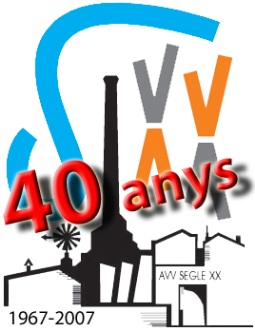 ASSOCIACIÓ  DE VEÏNS                                                                BARRI SEGLE XXEntitat Fundada l’any 1967.Plaça Segle XX, 11 – 08223 – Terrassa  Telf/Fax. 93 783 96 12 – www.barriseglexx.org     Nif: G-58814039Al•legacions i propostes al Reglament Municipal de Participació Ciutadana.Revisat i preparat per la Comissió de Treball específica per temes de Participació.Ratificat per la Junta,  del 2 de maig de 2016.Terrassa, maig de 2016.1.	Aspectes generals i introductoris.Com a entitat, tot el tema de la participació de la ciutadania en els afers públics sempre ha estat un element fonamental. Considerem que aquesta ha d’estar el màxim interessada en tot allò que li afectarà d’una forma o altra, per tant, els poders públics han de garantir en tot moment que aquesta participació sigui el màxim d’efectiva, facilitadora i sense entrebancs, no manipuladora pels interessos partidistes, amb responsabilitat compartida a l’hora de prendre decisions i d’aplicar-les, i sobretot, per dos principis la transparència i la subsidiarietat.I si es vol la màxima implicació, s’ha de creure amb la maduresa i responsabilitat d’aquesta ciutadania i amb totes les conseqüències, sense pors, ni pensar en la pèrdua de poder i decisió.  Buscar acords i consensos, i preveure la possibilitat de canviar sense cap prejudici. Millorar la qualitat democràtica precisament per a enfortir-la de forma real i amb totes les conseqüències.La participació va molt més enllà del vot a la urna de cada procés electoral, la democràcia es forja dia a dia, i l’han de forjar la ciutadania i les Administracions als diferents nivells, però sobretot, la municipal al ser la més propera, i la ciutadania ha de veure reflectit el seu dia a dia amb l’acció de govern resultat del que aquesta demana i decideix.Com no podem adaptar la participació als interessos partidaris de cada organització política que governa, i en comptes de ser la visió de la ciutadania, ser la visió des de d’alt, maquillada amb alguns aspectes merament participatius formals i poc consistents.  Com tampoc pot ser el resultat dels mals vicis de funcionament dels partits, molt poc participatius i molt solidificats amb les estructures rígides dels mateixos. Com confondre la participació en una estratègia de control social dels espais, territoris i entitats, fonamentant aquesta acció en fiscalitzar i acabar amb els diferents sectors crítics a la gestió i model. O confondre, la participació amb la distribució de recursos públics, en subvencions i equipaments, i en alguns casos, en convertir les Administracions Públiques en oficines de col•locació partidària amb l’objectiu de garantir fidelitats.Els resultats de totes aquestes estratègies son més que evidents amb un fracàs estrepitós que ha allunyat a la ciutadania dels afers públics i de la col•laboració, observant com els nivells de corrupció s’han consolidat en diferents formes, generant un rebuig i sospita generalitzada que no ha ajudat a consolidar els veritables processos participatius. I en aquest sentit algunes entitats també han de fer autocrítica, perquè han participat activament amb aquesta degradació cívica i ètica, renunciant al seu paper i sent mers convidats de pedra en tot aquest procés, alguns per satisfer interessos ocults, altres per mer seguidisme partidista, o per un senzill intercanvi de cromos, equipaments o subvencions a canvi de silencis i poc sentit crític.Com tampoc el procés participatiu ha de ser la viva imatge transportada a la societat del mateix Ajuntament, i promoguda i organitzada de dalt a baix, amb un format plenament institucionalitzat amb la rigidesa ortopèdica de l’Administració, sobretot, per a evitar que veritablement la ciutadania exerceixi la democràcia directe amb totes les conseqüències. Per tant, totes les propostes fetes per aquest Ajuntament estan sustentades en la por, el control i vigilància, i la poca qualitat democràtica per anar més enllà dels paràmetres, com dèiem, tractant a la ciutadania com persones  immadures, amb poca responsabilitat i criteri, oblidant que  sobretot és una aliada què persegueix el bé comú i millorar la qualitat democràtica.Com tampoc seran les xarxes socials, com alguns pensen, les que faran que la participació sigui més efectiva en aquests temps. Greu error, les xarxes tenen la seva funció, però en cap cas, substituiran a l’acció i relació directe entre les persones, que això només podrà ser veritablement efectiu, si creiem en la ciutadania i es fan polítiques  que engresquin a aquesta a participant, millorant els mecanismes i creiem en els processos, i sobretot, deixant la por a banda, i sent honestos en el procés i els seus objectius. Moltes vegades, no calen grans plans, ni grans reglaments, només cal la voluntat sincera i creura en les persones i els processos.La necessitat de buscar mecanismes de participació, no va ser el resultat d’una voluntat política real i de convenciment del partit governant llavors a Terrassa, va ser la demanda forçada de la ciutadania i les seves entitats, en concret les veïnals que van forçar a que al final es prengués una decisió. La reivindicació ja vènia del primer Ajuntament democràtic de l’any 1979, es va trigar més de deu anys abans de prendre decisions al respecte fins la redacció i aprovació del primer Reglament de Participació (vigent fins ara).Entre la elaboració d’aquell Reglament i aquest, hi ha una diferència important a destacar, aquell es va redactar  entre representants del servei de Participació de l’Ajuntament i d’entitats, com la FAVT i alguna altra, per mitja d’una Comissió de Treball mixta.  Aquest treball col•laboratiu va consensuar un document que després es va presentar per a recollir propostes i aprovar pel Ple.  Aquest s’ha redactat després de més de dos anys, per funcionaris i tècnics municipals, per tant, ja demostra que el procés és totalment diferent i determinat des de l’Administració. Primer gran retret, i que demostra la poca credibilitat en el procés participatiu real. Bé, la redacció del Pla Estratègic de Participació ja va ser un exemple del que no es pot fer, si veritablement es creu en un procés participatiu real i transparent, el 82% dels participants eren addictes al partit, propers, plenament institucionalitzats, funcionaris i tècnics, experts del règim... I un 18% eren d’algunes entitats i ciutadania. Precisament, la situació participativa hauria d’haver estat al revés per a garantir un veritable procés participatiu, per tant, la manca de transparència i compromís va ser més que evident. La nostra entitat és plenament coneixedora de la redacció d’aquell primer Reglament i el seu procés perquè membres seus hi van participar activament, així com van ser els responsables de la redacció de proposta de Veu als Plens de les entitats  per la FAVT, que al final l’Ajuntament va rebutjar ja que anava molt més enllà del text aprovat. La por, els dubtes i el poc compromís amb la participació per part de l’equip de govern del moment, ja va demostrar la poca credibilitat en els processos participatius, per no garantir el control del procés.Al llarg d’aquest anys, les nostres previsions s’han anat complint en escreix, desgraciadament. Acabant sent un model atomitzat, força criticat i totalment inoperant, encara que alguns membres del partit governant al llarg d’aquests anys no reconeix aquest fracàs, al contrari, en fa complaences, poca autocrítica i exportable a d’altres municipis (diuen), suposem perquè s’ensorrin com nosaltres amb la inutilitat, però bé, és el que han de dir i justificar.Com és evident, el resultat del fracàs participatiu no només correspon a la responsabilitat de l’Ajuntament i dels partits polítics governants, han fet la seva feina i defensat els seus interessos, i sinó creuen de veritat en la participació real de la ciutadania per la por a perdre espais de poder polític, doncs han complert amb aquest objectiu, donar molta sensació participativa, però sense resultats clars. Però ara, era un bon moment per a fer autocrítica les mateixes entitats ciutadanes que han permès per diferents motius aquesta situació, sense  una crítica profunda al model i funcionament, adaptant-se i acomodant-se a la situació, tot pensant que els mecanismes existents, els permetia la proximitat de dir alguna cosa al regidor de torn. Han escalfat cadires al llarg dels anys sense cap resultat efectiu, fins a degradar el procés. Ara, era una oportunitat per a debatre en profunditat el nou model i anar a un veritable compromís col•lectiu entre entitats i ciutadania i Ajuntament per a sumar esforços i sobretot corresponsabilitat. I al final serà una nova oportunitat perduda, quan necessitem millorar la qualitat democràtica a tots els efectes.I també és una oportunitat perquè les entitats facin la seva autocrítica com dèiem, i també millorin els seus processos democràtics i de participació interns. Algunes entitats tenem molts dèficits democràtics i molt baixa participació. Algunes son veritables taps a la participació, generant veritables cacics territorials que impedeixen el pas a noves generacions i a generar veritables processos oberts que dinamitzin les entitats. Els processos de control partidari al llarg d’aquests anys, ha determinat un model de funcionament totalment inoperant, taponat i sense perspectives de futur en alguns casos.Ara és diu que s’ha fet un mix entre les propostes presentades en el procés participatiu i la Comissió Política de Qualitat Democràtica (on han participat tots els partits polítics municipals), i aquest nou document és el seu resultat. Molt bé, això no vol dir res en quan als aspectes bàsics i que segueixen sense resoldràs. Com volem que ens fiem de res, quan ni el mateix equip de govern es capaç de funcionar amb veritables criteris participatius, i senzillament monta una organització per a fer un mer repartiment de poders i es posen en marxa dues regidories, Govern Obert i Districtes i Qualitat Democràtica, que generen dubtes, confusions i contradiccions vers les entitats ciutadanes i la mateixa ciutadania. Tot perquè el PSC es vol continuar garantint el control del territori i li deixa les engrunes a l’altre partit de govern. Això ja expressa un mal inici i una greu contradicció i expressió de voluntats per a continuar fent el mateix, alguns no s’enteren que estem en moments de canvi, però bé...Observem pocs canvis del que ja ha estat el fracàs fins ara, com:* Tot merament consultiu, en cap cas admet capacitat de decisió. Es fan subterfugis absurds, com la capacitat de consens, de codecisió..., però sempre hi haurà un moment que s’haurà de votar i decidir, i llavors què?. La por a la decisió els fa veure un problema on no hi és, ja que el fet de decidir en cada nivell participatiu(Districtes i Sectorials, Audiències i Consultes), mai li treu el poder de decisió al Ple que és l’òrgan de decisió final, per tant, poden o no acceptar allò que hagi decidit qualsevol nivell participatiu. I dir que el Rom ho impedeix, és fals i referma les pors i la manca de voluntat, inclús si cal d’anar més enllà atenen la voluntat popular.* Determina molts aspectes als acords que determinin els partits municipals, i no tant, el que determinin les entitats i persones.* Tot el tema referit a ciutadans individuals escollits de forma aleatòria, per tant, a títol individual sense determinació col•lectiva, i en alguns casos, pot determinar persones sense compromís concret, treball i visió col•lectiva, per tant, una incertesa  d’alt risc operatiu. L’aparició de ciutadans individuals sense estar associats a entitats reforça el paper individualitzador del model social que alguns volen imposar, el campi qui pugui i l’objectiu de debilitar els moviments associatius de caràcter col•lectiu i d’interès comú.  Aquest aspecte necessitat d’un debat i reflexió més ampli, per a veure com aquest ciutadà individual conflueix amb el sentit col•lectiu i observa la seva funció dins aquest marc, per tant, veurem.* L’Audiència Pública segueix sent un element limitador, quan hauria de ser una gran eina per a promoure els grans debats de ciutat, la gran Assemblea del Pobla, el gran espai de debat entre el govern de la ciutat i la ciutadania des d’una perspectiva més global i puntual. Cal facilitar i no limitar, per tant, cal posar tots els mitjans perquè això sigui així.*   Posar vicepresidències en els Consells escollides pel conjunt dels mateixos, però quan veus les atribucions, no deixa de ser un càrrec merament coral i amb poques atribucions, per tant, limitat.* No fa cap indicació sobre un dels grans problemes participatius que hi ha hagut fins ara, com garantir que la informació de les persones que van en nom d’entitats a qualsevol òrgan de participació, transfereixin la informació a les seves entitats de representació, i deixin de parlar a títol individual, i d’una vegada ho fan en veritable representació de l’entitat i el que aquesta pensa i vol expressar . Senzillament, com es fa circular la informació i els acords perquè siguin veritablement representatius i digui el que diu i vol la entitat i els seus associats.    I per sort s’han carregat el Consell de Ciutat, que era una veritable andromina, un mal invent d’algun il·luminat, una eina sense sentit i posar un nou element inútil i inoperant....!Hem situat en aquest primer espai introductori alguns aspectes de reflexió general, que precisament, situa la nostra posició respecte al model participatiu i a aquest Reglament en concret.Teníem seriosos dubtes de si presentar qualsevol al•legació o suggeriment al respecte, ja que la llunyania entre la nostra visió i proposta de participació fa que la credibilitat del procés, ja en el Pla com en aquest Reglament, és molt poc il•lusionant.  Però bé, mirarem de ser positius, ho farem per la necessitat de millorar la qualitat democràtica, amb l’esperança que l’interès comú i col•lectiu ajudi a tothom precisament  a anteposar els interessos de la ciutadania en detriment dels interessos partidaris per a garantir-se la cadira. Que la transparència, sinceritat i honestedat siguin els veritables valors en aquest procés, veurem..!   I esperem que l’apartat referit a que serà revisable, avaluat i modificat com a una eina dinàmica es compleixi, tot i això, també ens genera dubtes, ja que l’actual Reglament expressava una voluntat que havia de ser revisada, i mai es va fer, al contrari, es va atomitzar fins ser un veritable problema i inutilitat.2.	Al•legacions als diferents continguts i propostes al respecte sobre el Reglament.Amb negreta la proposta actual i en vermell la  proposta que fem o comentaris al respecte.Per a simplificar i fer-ho en cada punt, a tots aquells articles que parla de les funcions dels Consells Sectorials, de Districte, Audiències Públiques i Consultes. Articles 19-23-25-29.15, “...en quan a tenir el caràcter deliberatiu, propositiu i capacitat d’assolir acords...”.   Diem: “... tenir el caràcter decisori, deliberatiu, propositiu i capacitat d’assolir acords...”És una contradicció que al preàbul es digui: “ ...la participació ciutadana com a un procés d’aprenentatge continu per millorar la qualitat de les decisions públiques.”“... i, sobretot, esdevinguin actors actius a l’hora d’avaluar i compartir decisions sobre les polítiques...“L’0bjectiu d’aquest nou text és millorar la qualitat denocràtica en la presa de decisions,...”“En resum, aquest Reglament té per objectiu... amb la cooperació ciutadana, la coproducció, la codecisió (un mer invent) i la coavaluació...”I llavors en l’aplicació en els articles concrets, per exemple, aquest nou concepte de “codecisió”, senzillament desaparegui, ja que en el fons estem parlant de decidir.En el títol Preliminar Article 1Al final nosaltres afegiriem: “...dins el marc legal configurat per la normativa vigent d’aplicació, i si cal ampliar i anar més enllà d’aquest marc normatiu si així ho demanda la ciutadania.”En els Articles 7,9 i 13, en tots ells, només demanem que es compleixi el que es diu, ja que fins ara no s’ha donat compliment, ni al protocol amb les AAVV, ni la Llei de Transparència ni al mateix Reglament actual. Per tant, sinó es pensa complir no cal posar-hi res.Article 8 Iniciativa ciutadana8.1. ObjecteApartat 8.1.2. Les iniciatives esmentades han de tenir el suport, com a mínim, del nombre de veïns i veïnes majors de setze anys que s’indica en el quadre següent:Justificació: Creiem que un reglament de participació que pretengui, no solament regular, sinó donat suport , estimular i potenciar la participació ciutadana, necessàriament ha de començar per reconèixer el treball de les entitats, el se caràcter col·laboratiu i ciutadana, i el seu paper representatiu d’una voluntat ciutadana que s’estén molt més enllà de les persones que la composen. I sobretot ha de respectar el valor del seu treball, un treball desenvolupat envers la voluntat de contribuir al bé comú. Aquest aspecte només pot ser expressat amb reconeixement, no amb adulació.Esmena8.1.2. Les iniciatives esmentades han de tenir el suport, com a mínim, del nombre de veíns i veïnes majors de setze anys, o de les entitats, que s’indica en el quadre següent:Nombre de signatures de veïns i veïnes majors de setze anys o d’entitats requeridesL’esmena implica la revisió dels apartats 8.1.1. i el 8.2 de presentació i admissió a tràmit.Apartat 8.2. Presentació i admissió a tràmitCal afegir l’apartat referit a la presentació per part de les entitats que plantegin la iniciativa i que cal que estiguin inscrites al Registre Municipal d’Entitats i plenament legalitzades.Nosaltres creiem que hi hagi la possibilitat que un grup d’entitats i plataformes ciutadanes, que ja representen a una quantitat d’associats i membres, pugui presentar propostes i iniciatives. També facilita la possibilitat que aquestes es puguin fer,  millorar i facilitar els processos.Article 11. Intervencions ciutadanes en el Ple municipalApartat 11.2.Justificació: Els ciutadans/es, les entitats i els col·lectius tenen dret a intervenir en les sessions ordinàries del Ple municipal. Entenem que per intervencions sobre temes genèrics es correcte el termini de deu dies i el procediment establert. Però si la intervenció té a veure amb algun punt de l’ordre del dia, el termini és inadmissible. Perquè aquest dret sigui real, les entitats han de poder conèixer l’ordre del dia i tenir temps de preparar la seva intervenció. És per això que demanem que sigui recuperat el redactat contingut en l’apartat 11.4. de la proposta d’esborrany de reglament “Reglament municipal de participació ciutadana (Esborrany).Esmena: 11.2. Les sol·licituds d’intervenció en el Ple aniran dirigides a l’alcaldia mitjançant un escrit. La sol·licitud s’haurà de presentar als registres municipals, de forma presencial o telemàtica, com a mínim amb una antel·lació de 10 dies naturals abans de la celebració del ple; en el cas que les intervencions facin referència a algun dels punts de l’ordre del dia del ple, l’antel·lació amb que s’ha de presentar la sol·licitud es reduirà a 48 hores abans de la celebració del Ple. Serà  imprescindible especificar el contingut integre de la intervenció i les dades identificatives de la persona que la farà. En el cas de les entitats, caldrà identificar la persona designada per intervenir en nom de l’entitat. En el cas de les intervencions de ciutadans i ciutadanes, es podran realitzar també en representació de col·lectius no constituïts com a entitats o associacions, cosa que s’haurà d’indicar en la sol·licitud d’intervenció.Article 18 Audiència pública18.1. ...són espais reservats a la presentació pública per part del govern...,Nosaltres proposem:  “... són espais reservats als debats i reflexions sobre l’acció de govern, acordats entre la ciutadania i el govern de la ciutat, sobre temes d’important relevància i interès ciutadà. Un dels temes a debatre pot ser els pressupostos i les taxes municipals, i que s’hauria de fer a principis del mes d’octubre, per a haver recollit totes les propostes i suggeriments de la ciutadania,  abans de portar-ho al primer Ple municipal que tracti aquest tema.”18.2. Apartat b:  “...quan la sol·licitud la subscriguin almenys  500 persones del municipi o 6 entitats ciutadanes.Capítol IV. Consells municipals sectorialsArticle 23. FuncionsApartat 23.2.Justificació: Entenem que el Reglament deixa els Consells sectorials amb una total indefinició en relació a aspectes fonamentals, pendents d’uns reglaments particulars, que si estan definits pels de districte, el que significa diferències importants entre uns i altres.En relació a les competències definides pels sectorials: “ aquests consells tenen caràcter deliberatiu i han de funcionar per tractar els temes d’àmbit general de la ciutat”. Creiem que son clarament restrictives, i de fet justifiquen que al final siguin espais in les regidories expliquen el que fan en un  format més d’audiència que de treball col·laboratiu,EsmenaDemanem que les competènciesdefinides pels Consells de districte en l’Al·legació 3, es defineixin també pels Consells municipals sectorials.24.1. Els consells sectorials hauran de tenir un reglament intern que harà d’aprovar el Ple municipal, en el que s’establirà que l’Alcaldia o el regidor o la regidora en que delegui els consells sectorials i tindrà funcions merament representatives; la vicepresidència s’elegirà entre les persones que formen el plenari del consell, amb plenes funcions executives, en la qual els representants dels grups polítics quedaran exclosos d’elecció.24.2. Pel que fa a l’organització, els reglaments específics hauran de tenir les estrucutres mínimes següents: el plenari, la presidència, la vicepresidència les taules de treball i altres òrgans col·legiats que afavoreixin la dinàmica organitzativa...Punt 24.3 afegir un apartat b i el b actual passar-lo al c. En aquest punt b hauria d’indicar el següent:  “L’ordre del dia de les reunions es pactarà i acordarà amb el consens i acord dels seus membres. Per tant, s’haurà d’enviar amb el temps suficient la proposta d’ordre del dia, perquè es puguin presentar propostes i sigui acceptat per la meitat més un dels membres del plenari. En cap cas es podrà tirar endavant un ordre del dia no pactat prèviament.La proposta d’ordre del dia serà publicada amb antel·lació a la web municipal.Capitol V. Consell municipals de districteArticle 25. Naturalesa i característiques principalsApartat 25.1.Justificació: Entenem els Consell municipals de districte com a veritables espais de participació, amb caràcter real per desenvolupar les seves iniciatives per la millora de les condicions de vida al districte. El Reglament estableix el caràcter representatiu d’aquests Consells, els i reconeix autonomia funcional pel que fa al desenvolupament de les seves competències i els dota amb un pressupost per a la dinamització de la participació comunitària en el seu àmbit territorial. També afirma que aquestes competències es donen “sense perjudici de la unitat de govern i de la gestió municipal i de les relacions de tutela, fiscalització i dependència que els òrgans de govern puguin establir en cada moment”.Entenem per tant, que dins d’aquest marc competencial, els Consell son de fet, també, òrgans decisoris, i aquesta funció se’ls ha de reonèixer, és més, un indicador de bona salut democràtica del municipi, és l’exercici d’aquesta capacitat de delegar decisions i desenvolupar aquesta responsabilitat de forma col·laborativa i amb corresponsabilitat.Esmena25.1. Els consell municipals de districte són òrgans representatius de participació, amb caràcter decisori, deliberatiu, propositiu i amb capacitat d’assolir acords, dels districtes en que es divideix territorialment el municipi de Terrassa. L’objectiu és impulsar i desenvolupar la participació en els respectius territoris amb la finalitat d’apropar la gestió municipal i la ciutadania, i vetllar per una política municipal que millori la qualitat de vide dels veïns i veïnes del territori.Article 26. FuncionsPunt h) També podrà tractar aspectes considerats d’interès que afectin al conjunt de la ciutat . Podrà acordar sobre aquests per a fer-los arribar al govern municipal i al Ple si fos necessari. En aquests casos i si fos necessari defensar-ho en el Ple, serà la vicepresidència o algun membre del plenari escollit pel mateix qui la plantejarà i defensarà en el Ple.Punt i)  Els acords del plenari seran publicats en la web municipal,  comunicats al govern municipal i a l’oposició, i si fos necessari als mitjans de comunicació.  Les actes dels plenaris a més de ser enviades als seus membres, seran enviades a les entitats a qui representen.Article 27. Òrgans.27.1. Els òrgans bàsics de govern i administració d’un consell de districte són el plenari i els grups de treball, la presidència amb caràcter de representació i la vicepresidència amb caràcter executiu.27.2. ...a la decisió del plenari del consell. Seran òrgans el màxim d’oberts i interessats en promoure la màxima participació, hi podran participar el màxim de persones, entitats, col·lectius, grups...Article 28. Composició del plenariApartat c.  Nosaltres ja varem indicar que els partits polítics amb representació municipal no hi haurien de ser, ja tenen els seus espais, i sinó, hauria de ser un apartat per tots els partits polítics existents a la ciutat. Si tenen molt interès respecte a un tema, que participin en la Taula de treball oberta i concreta, però no al Plenari.Apartat e.  L’apartat de persones individuals que no representen a ningú, ja varem indicar que era una solució equivocada vers el fonamentar i reforçar les entitats i el sentit col·lectiu.  Al cap i a la fi, si tant interés tenen o hi ha, sempre podran paricipar en els grups de treball que han de ser oberts a tota la ciutadania interessada en un tema o temes. Aquest afany individualitzador en res reforça la participació, al contrari la dispersa i debilita.Apartats f, g i h. El punt f és confus i poc aclaridor com es determina la seva participació, el criteri està poc concretat, que pot generar conflictes de representació.Al marge de qui participi representant a un àmbit o sector s’ha de garantir que de veritat el procés d’elecció i representativitat està garantit i fet de forma democràtica i no ha dit, que al final no representa ni a l’àmbit ni al sector, com ha passat fins ara. Cal fer un procés electiu amb totes les garanties, i cal exigir que la persona que els representa els convoca, els transfereix la informació i que recull les seves demandes i interessos, i això ha de ser una obligació per aquella persona que accepta la representació d’un àmbit o col·lectiu. Tenim la sensació que es vol omplir de moltes persones, que després no representen a ningú o als interessos partidaris d’algú. No es tant la voluntat de fomentar la màxima participació, sinó de fer-la ineficient i poc representativa. Precisament, el que cal garantir és la màxima participació real, en processos transparents i de qualitat democràtica.El punt 28.2.  Nosaltres proposem la seva supresió i no entenem com encara es continua posant. Si en algun moment concret cal alguna persona mal anomenada com fa l’article “de contribució enriquidora”, doncs se’l convoca puntualment. Ara per col·locar com sempre a l’amiguet/a del partit de torn, és del tot innecessari.  Repetim, si en algun moment cal de forma puntual que vingui algú a explicar, proposar, ajudar, aclarir, assessorar... el que calgui, ja ho demanarà el Plenari quan faci falta, però com a membre permanent, no hi estem d’acord.Article 29. Organització i funcionament del plenariJustificació: L’apartat 29.4 del Reglament diu que “els membres del consell podran proposar i afegir temes al’ordre del dia fins a 24 hores abans de l’inici del consell, i aquests seran incorporats prèvia votació per majoria simple dels membres del consell. Aquests temes seran tractats en el punt de propostes sobrevingudes de l’ordre del dia”. Entenem que aquest apartat està reservat per les modificacions de l’ordre del dia que tenen aquest caire de “sobrevingudes”.EsmenaDemanem que es defineixin quins son els terminis i el procediment per fer efectiu l’espèrit de l’apartat 34.4., si no es fa, de fet, apartat 29.4 redueix aquest dret a la possibilitat d’introduir punts de l’ordre del dia, amb el que això comporta.Punt 29.1.  “...a iniciativa de l’Alcaldia, la presidència i la vicepresidència del Consell o a sol·licitud...”Punt 29.2. En el cas que la iniciativa no procedeixi de l’Alcaldia, de la presidència o vicepresidència del consell, aquestes últimes estaran obligades a convocar-la dins els deu dies següents... i la realització no es pot endarrerir més enllà d’aquests deu dies...29.4. Els membres del consell podran proposar i afegir temes a l’ordre del dia fins a 24 h abans de l’inici del consell, i  aquests seran incorporats i afegits  a continuació de l’últim punt i abans dels assumptes varis de l’ordre del dia enviat. Que el plenari sempre acceptarà incorporar.29.7. Per a la vàlida consitució..., es requerirà la presència  de la presidència o la vicepresidència i de la secretaria... En el cas..., si hi són presents la presidència o la vicepresidència i la secretaria, o qui...En el cas que, per no assolir-se....  Tanmateix, en aquest cas, quedaran acreditades les raons d’urgència perquè la Presidència o la Vicepresidència, si així ho consideren oportú,...29.9. La presidència comprovarà l’existència del quòrum i obrirà la sessió, cedint les presentacions i els debats dels temes de l’ordre del dia a la vicepresidència que serà qui adoptarà les mesures necessàries per al correcte desenolupament de les sessions. En aquest aspecte...29.10. Les sessions s’estructuraran en els blocs següents: aprovació de l’acta de la sessió anterior, punts fixats en l’ordre del dia, punts afegits a l’ordre del dia, seguiment i debat sobre aspectes relacionats en el territori o promogut pels grups de treball, si hi ha algun tema de ciutat important a tractar i debatre, intervencions de la ciutadania, informació bàsica i resumida de presidència. En les sessions...29.11. En les sessions ordinàries... . Les peticions s’hauran d’adreçar a la vicepresidència o Presidència abans de l’inici de la sessió.29.13. L’extracte dels acords adoptats amb el resultat de la votació, en el cas n’hi hagués, es trametra a l’Alcaldia, i als grups de l’oposició dins els quatre dies hàbils...29.14.  Les sessions del plenari del consell es portaran a terme de forma rotatòria als diferents locals i espais existents en el DistricteArticle 30. Competències del plenaria). Realitzar.... perquè es tingui en compte, s’elevarà  a l’Alcaldia i als grups municipals de l’oposició.z). Aquells temes de caràcter general i d’interès de ciutat que es considerin adient tractar, debatre i proposar per a fer arribar a Alcaldia, l’oposició municipal i si fos necessari per portar al Ple.Article 31. Presidència.31.1. La presidència del consell de districte recaurà en el regidor o regidora, de la candidatura que hagi obtingut el major nombre de vots en les darreres eleccions municipals en l’àmbit territorial del districte, que ratificarà l’Alcaldia i el Ple Municipal.31.4. Les atribucions de la presidència dels consells municipals de districte són les següents:Presidir el plenari i la representativitat del mateix.Convocar les sessions del plenari i les diferents comissions. El seu vot en cas d’empat no serà el de qualitat, aquest el determinarà la vicepresidència.Elevar els acords del consell a l’Alcaldia, i a l’oposició, i si escau, al Ple de l’Ajuntament.Article 32. Vicepresidència.   Sentim dir-ho però aquí s’ha muntat un mer florero ja que les seves competències no responen a la voluntat d’aquest càrrec i s’ha posat de forma forçada si observem les competències indicades, si aquestes son les expressades, no cal posar-lo. Es posa un ram de flors al mig de la taula, i no cal fer perdre el temps a ningú, o que algú es pensi que li han donat alguna atribució que no té.Per tant, proposem:32.1. La vicepresidència s’elegirà entre les persones membres que forman el plenari. Queden exlosos de l’elecció els representants dels grups polítics. Tindrà funcions plenament executives.32.2.  D’acord en aquest punt32.3. D’acord en aquest puntApartat 32.4.Justificació: El Reglament dóna competències purament assistèncials i auxiliars  a la vicepresidència, entenem que és una definició, que menyste el paper que podria jugar aquesta figura, entesa com vinculada a les entitats.EsmenaDemanem que la presidència i la vicepresidència comparteixin les mateixes funcions i atribucions.32.5. D’acord en aquest puntLes competències de la vicepresidència seran:Dirigir el consell municipal del districte.Dirigir les sessions del plenari i de les diferents comissions. En el cas que es produeixi un empat en la segona votació, decidirà amb el seu vot de qualitat.Elevar conjuntament amb la Presidència, els acords del consell a l’Alcaldia, i a l’oposició i, si escau, al Ple de l’AjuntamentInformar el veïnat i les entitats sobre el desenvolupament dels temes que debat el consell.Organitzar sessions del consell de caràcter informatiu, obertes a la totalitat d’entitats del districte, en els casos de temes d’especial interès per a les entitats i per al veïnat. En aquestes sessions, les pesones assistents hi tindran dret a veu i vot.Executar, supevisar i fer complir els acords que hagi adoptat el consell.Realitzar constantment el seguiment de les actuacions, les obres i els serveis municipals que es realitzin al districteFomentar la proximitat i la relació amb els veïns i les veïnes i les entitats mitjançant reunions, visites i d’altres mecanismes que s’estableixin.Promoure activitats i projectes comunitaris que millorin la relació i la col·laboració social al territori.Aplicar i gestionar les partides del pressupost municipal que se li atribueixin específicament i justificar-ne la utilització oportunament.Vetllar i promoure la coordinació permanent dels diferents serveis municipals que actuen al districte.Trametre als òrgans centrals de l’Ajuntament una còpia de les actes i dels acords acdoptats i de qualsevol altra documentació que li sol·licitin.Participar en les recepcions de les obres que es duguin a terme al districte.Tenir informació de la presidència sobre les funcions que aquesta ha estat delegada per l’Alcaldia, inclosa l’autorització i la disposició de la despesa pressupostària territorialitzada la gestió de la qual hagi estat objecte de delegació.Realitzar una anàlisi constant de les necessitats dels barris que conformen el districte per tal de dissenyar les actuacions necessàries.Aquells temes de caràcter general i d’interès de ciutat que es considerin adient tractar, debatre i proposar per a fer arribar a Alcaldia, l’oposició municipal i si fos necessari per portar al Ple.Informar al plenari sobre les discrepàncies sorgides amb la Presidència, ja sigui per motius de la seva responsabilitat i funcions, de línies d’actuació o d’altres aspectes que puguin afectar plenament al funcionament del Consell. Cal tenir en compte que la vicepresidència només respon sobre les seves funcions i actuacions, al plenari que és l’òrgan  que l’ha escollit.Article 33. Grups de treball, comissions i taules.33.1. El plenari del consell, la presidència i la vicepresidència poden proposar...33.2. La composició..., així com la ciutadania interessada. Es farà la maxima difusió amb l’objectiu de garantir la màxima participació.33.3. La finalitat... acomplir les seves funcions. També es podran fer grups de treball per a debatre sobre aspectes generals de ciutat que poden afectar o tenir incidència en el Districte (exemples: gestió de l’aigua, gestió dels residus, l’Anella Verda, l’habitatge, la pobresa i la vulnerabilitat social...)33.4. Els grups de treball escolliran en el plenari una persona que faci la coordinació i portaveu, que rebrà...33.5. En les sessions ordinàries..., les persones que facin la coordinació i portaveu podran expossar...Article 35. Causas de pèrdua de la condició de membre.e). Quan la persona que representa a entitats, col·lectius, agrupacions..., no faci l’exercici de trasllat de la informació i acords als  col·lectius que l’han escollit, tant de traslladar la informació , com de rebre els seus acords i suggeriments.CAPITOL VI. Registres municipals de participacióArticle 37. Registre Municipal d’Entitats i Associacions CiutadanesAquest és un apartat que és una veritable disbauxa el que ha passat fins ara, l’Ajuntament només ha tingut interès per vendre la moto de que a la ciutata hi ha molta vida associativa, i només ha utilitzat com a indicador la quantitat d’entitats existents, sense controlar aquest cens, ni actualitzar-lo de forma permanent, cosa bàsica i fàcil de fer si de veritat hi ha la voluntat de saber-ho.37.1.  Ha de recollir clarament els àmbits on han d’estar les entitats. Saber quantes entitats o plataformes d’entitats existeixen i el paper que juguen, i quines entitats la composen.  Cal fer una actualització del registre d’entitats de forma permanents i adequada acabant amb la disbauxa i desinformació actual.   El 37.10 al marge de les obligacions de les entitats d’estar obligades a explicar els canvis, cal que l’Ajuntament s’obligui a l’actualització permanent de els dades i situació de l’entitat, ja sigui fen seguiment o sol·licitant-les.  Cal ser proactiu i no passiu en aquest tema, per tant, ha de posar un sistema que ho garanteixi.Article 38. Registre Municipal de Participació de la Ciutadania.Si aquest registre ha de servir per a la participació individual en els consells sectorials i de districte en els plenaris, ja hem indicat el nostre desacord , estem per la participació col·lectiva per mitjà d’entitats, col·lectius, plataformes, xarxes..., però en cap cas per a la promoció individual que no prové de cap debat ni acord col·lectiu. Si només és per a participar en els grups de treball de qualsevol dels àmbits, llavors endavant.L’article 41. Foment de l’educació en la participació i la democràcia.Creiem que aquest article li manca una part important, deriva molts aspectes a la formació externa en l’àmbit de l’educació a les escoles, als joves... I no apareix la part més important que s’ha de formar i entendre la participació ciutadana i la qualitat democràtica:Els responsables polítics que governen perquè s’ho creguin i s’ho apliquin de veritat,  alguns partits que ni entenen ni apliquen, i a tot l’àmbit municipal, caps i responsables tècnics, treballadors i treballadores municipals que moltes vegades interpreten la participació ciutadana i la ciutadania, com un problema i estan poc habituats als canvis i a aquests processos. Per tant, l’Ajuntament en general, ha de ser l’exemple i no el problema. Per tant, caldrà afegir apartats a aquest article on inclogui a l’Ajuntament en tot l’apartat formatiu i sensibilitzador..I a l’article 42 apartat 42.1 i apartat c.Ja seria hora que l’Ajuntament d’una vegada fes un reconeixement públic de les Associacions de Veïns tot declarant-les d’interès públic, cosa que no ha fet al llarg d’aquests anys, tot i les demandes fetes.Disposició addicional segona. Comissió d’impuls i seguiment del Reglament.A aquest apartat s’hauria d’afegir un calendari que estableixi quan es possarà en marxa, quin funcionament, qui la compossarà...   Iniciativa ciutadanaÀmbitSignatures de veïns/veïnesSignatures d’entitats i col·lectiusPromoure processos de participació ciutadana en l’àmbit de ciutat o districteDe ciutatDe Districte1.500   50010  6Pomoure la convocatòria de consultes populars no referendàriesDe ciutatDe Districte3.5001.0001610Presentar propostes d’acords o actuacions en matèries de competència municipal   500  6Presentar sol·licituds de realització d’audiència pública o propostes per a l’impuls de l’acció política i de govern municipal  500  6Promoure una iniciativa reglamentària ciutadana municipal1.00010